BRİFİNGD O S Y A S I2018  -2019EĞİTİM VE ÖĞRETİM YILIİLİ		  :      ANTALYAİLÇESİ :    GÜNDOĞMUŞADI      :    GÜNDOĞMUŞ                ANADOLU LİSESİ1.BÖLÜMOKULA İLİŞKİN GENEL BİLGİLEROKULUN /KURUM FOTOĞRAFI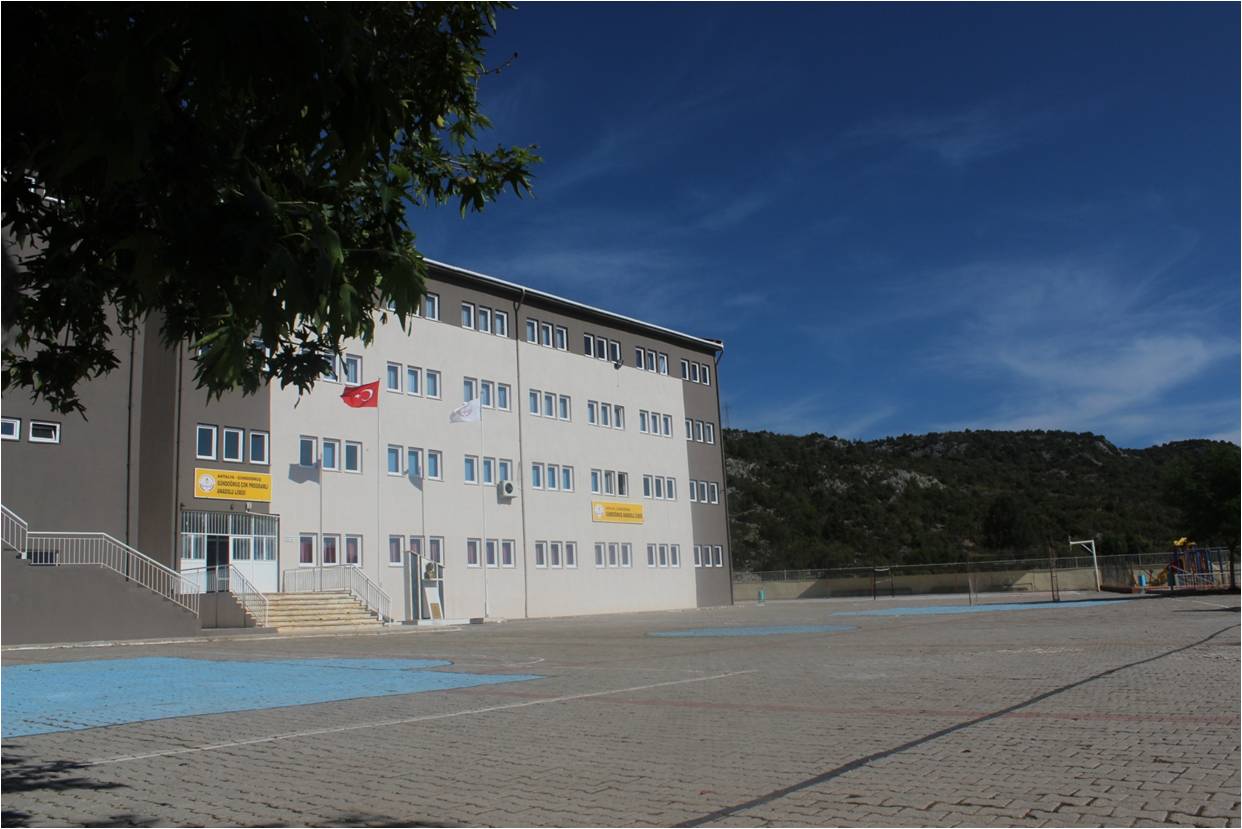 2.  BÖLÜMOKULUN/KURUMUN TARİHÇESİ: Okulumuz ilk defa 15/04/2014 tarihli bakanlık kararıyla Gündoğmuş Anadolu Lisesi olarak Gündoğmuş Merkezde eğitim ve öğretime açılmıştır. 15/09/2014 tarihinde eğitim ve öğretime açılmıştır. 9. Sınıf olarak başlayan okulumuzda Milli Eğitim Bakanlığının vermiş olduğu 68 kontenjan ile açıldı.VİZYON:ÇAĞDAŞ, AKADEMİK BAŞARIYA ODAKLANMIŞ, GÜNÜMÜZ TEKNOLOJİSİNDEN YARARLANABİLEN, ARAŞTIRAN, SORGULAYAN, MİLLİ VE MANEVİ DEĞERLERE BAĞLI BİR GENÇLİK YETİŞTİRMEKMİSYON:Bizler, Türk milli eğitiminin amaçları doğrultusunda Atatürk ilke ve inkılâplarına bağlı, vatanını ve milletini seven; sorun çözme, iletişim kurma, işbirliği içinde çalışma, bilgi teknolojilerini kullanma becerilerine sahip, bireysel ve toplumsal sorumluluk taşıyan, üreten ve paylaşan bireyler yetiştirmek için varız.3.BÖLÜMOKUL /KURUM BİNA DURUMUOKUL FİZİKİ DONANIM DURUMU4.BÖLÜMOKUL/KURUM YÖNETİCİ DURUMUOKUL/KURUM ÖĞRETMEN DURUMUOKUL/KURUM PERSONEL DURUMUÖĞRENCİ DURUMUÖrgün ve Yaygın Eğitimi Destekleme ve Yetiştirme Kursları (05/03/2018 TARİHİ İTİBARİYLE)AÇILAN KURS SAYISI: 25 (Türk Dili ve Edebiyatı, Matematik, Fizik, Kimya, Biyoloji, Tarih, Coğrafya)GÖREV ALAN ÖĞRETMEN SAYISI:10KATILAN ÖĞRENCİ SAYISI: 80AÇILAN KURS TÜRÜ: Örgün ve Yaygın Eğitimi Destekleme ve Yetiştirme KurslarıEĞİTİM ÖĞRETİME YARDIMCI FAALİYETLERArz EderimSamet KAYAGündoğmuş Anadolu Lisesi MüdürüOKUL /KURUM ADIGÜNDOĞMUŞ ANADOLU LİSESİOKUL /KURUM MÜDÜRÜSAMET KAYAMÜDÜR YARD.MURAT DÜZOKUL-AİLE BİR.BŞK.MEHMET GÜNALOKUL /KURUM ADRESİFATİH MAHALLESİ ALPARSLAN TÜRKEŞ CADDESİ NO:50                               GÜNDOĞMUŞ/ANTALYAOKUL /KURUM TELEFONU0242 781 2066FAKS0242 781 2066E-POSTA ADRESİ757586@meb.k12.trWEB ADRESİhttp://gundogmusal.meb.k12.trVERGİ NUMARASI0680859665ÖĞRETİM ŞEKLİNORMALHİZMETE GİRİŞ TARİHİ15/04/2014YÜZÖLÇÜMÜ-ISINMA DURUMUKALORİFERVARSA KARDEŞ OKULU/KURUMU-SAYISIDURUMUDERSLİK 9AKTİFKULLANILAN DERSLİK 9AKTİFİDARİ ODA 2AKTİFÖĞRETMENLER ODASI1AKTİFKÜTÜPHANE1AKTİFLABORATUAR 2AKTİFBİLGİSAYAR LABORATUARI --KONFERANS SALONU 1AKTİFSPOR SALONU --ATÖLYE --KANTİN /KOOPERATİF--LOJMAN--YATAKHANE--YEMEKHANE--DEPO--ARŞİV1AKTİFSPOR ODASI1AKTİFSAYISIDURUMUBİLGİSAYAR5 ADETAKTİFPROJEKSİYON--KİTAP(KÜTÜPHANE)1 ADETÇPAL ORTAKTARAYICI4AKTİFTEPEGÖZ--HOPÖRLÖR2AKTİFKULAKLIK--PROJEKSİYON PERDESİ--AKILLI TAHTA8 ADETAKTİFTELEVİZYON2 ADETÇALIŞIYORVCD/DVD--KAMERA3 ADETÇALIŞIYORFOTOĞRAF MAKİNASI1 ADETÇALIŞIYORBRANŞISAYISIKADROLUGÖREVLENDİRMETOPLAMOKUL/KURUM MÜDÜRÜTürk Dili ve Edebiyatı111MDR BAŞ YARD.-----MDR YARD.Coğrafya1-11BRANŞISAYISINORMMEVCUDUGÖREVLENDİRMEBAŞKA KURUMLARDAÜCRETLİTOPLAMEDEBİYAT12--12TARİH11---1COĞRAFYA111--2İNGİLİZCE22---2 ALMANCA11---1MATEMATİK121--2BİYOLOJİ11---1KİMYA11---1FİZİK11---1DİN KÜLT.121--2MÜZİK11----BEDEN EĞT11---1FELSEFE11---1SAYISIKADROLUSÖZLEŞMELİTOPLAMBÜRO MEMURU----YARDIMCI HİZMETLİ22-2GÜVENLİK GÖREVLİSİ1-11ÖĞRENCİÖĞRENCİŞUBEDERSLİKDEVAMSIZKEŞUBEDERSLİKDEVAMSIZ9.SINIF211622-10.SINIF151322-11.SINIF121122-12.SINIF211933-TOPLAM695999-SINIFÖĞRENCİÖĞRENCİTOPLAMDEVAMSIZSINIFKETOPLAMDEVAMSIZ9/A13518-9/B81119-10/A9514-10/B6814-11/A639-11/B6814-12/A8210-12/B6915-12/C7815-KURS TÜRÜÖrgün ve Yaygın Eğitimi Destekleme ve Yetiştirme KurslarıKURSİYER SAYISI80OKULDAKİ SPORTİF TAKIMLAR:Kız Voleybol Takımı Erkek Futsal Takımı OKULDA YÜRÜTÜLEN EGZERSİZLER:-OKULDA AÇILAN KURSLAR:Destekleme ve Yetiştirme KurslarıOKULDA BULUNAN SOSYAL KULÜPLER:-Satranç Kulübü-Kütüphane Kulübü-Yabancı Diller-Yeşilay  Kulübü-Spor  Kulübü-Gezi ve Tanıtım Kulübü-AB ve E-Twinning Kulübü-Fotoğrafçılık Kulübü-Resim Kulübü-Sosyal Yard.ve Çocuk Esirgeme Kulb.-Felsefe Kulübü-Çevre Koruma Kulübü-Müzik KulübüOKULDA YÜRÜTÜLEN PROJELER:-Şiirduvarda-Benim Kantinim-Tübitak 4006 ve 49.Ortaöğretim Öğrencileri Arası Proje Yarışması